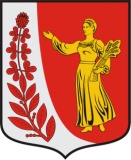 СОВЕТ ДЕПУТАТОВ МУНИЦИПАЛЬНОГО ОБРАЗОВАНИЯ «ПУДОМЯГСКОЕ СЕЛЬСКОЕ ПОСЕЛЕНИЕ»ГАТЧИНСКОГО МУНИЦИПАЛЬНОГО РАЙОНАЛЕНИНГРАДСКОЙ ОБЛАСТИР Е Ш Е Н И ЕОт 25.02.2021 г.                              		                                             №  88О внесении изменений в Правила благоустройства территории Пудомягского сельского поселения, утвержденные решением Совета депутатов муниципального образования «Пудомягское сельское поселение» Гатчинского муниципального района Ленинградской области от 30.10.2017 №173 (с изм. от 19.12.2019)         Руководствуясь пп. 19 п. 1 ст. 14 Федерального закона от 06.10.2003 года № 131 ФЗ «Об общих принципах организации местного самоуправления в Российской Федерации», приказом Минстроя России от 13.04.2017 № 711/пр «Об утверждении методических рекомендаций для подготовки правил благоустройства территорий поселений, городских округов, внутригородских районов», Уставом Пудомягского сельского поселения, с учетом публичных слушаний от 22.01.2021 года, Совет депутатов Пудомягского сельского поселенияР Е Ш И Л:1. Внести изменения в Правила благоустройства территории Пудомягского сельского поселения, утвержденные решением совета депутатов Пудомягского сельского поселения от 30.10.2017 №173 (с изм. от 19.12.2019) согласно приложению.
 2. Настоящее решение подлежит официальному опубликованию в газете «Гатчинская правда», размещению на официальном сайте Пудомягского сельского поселения и вступает в силу на следующий день после его официального опубликования. Глава  Пудомягского сельского поселения                                                         Л.И. БуяноваПриложение к решению совета депутатов Пудомягского сельского поселенияот  25.02.2021 года № 88Изменения в Правила благоустройства территории Пудомягского сельского поселения 1.Внести изменения в раздел 2. Требования к содержанию территории поселения и внешнему облику поселения.Статью 2.5. изложить в новой редакции:«2.5.	Границы прилегающих территорий для следующих субъектов устанавливаются следующим образом:-Управляющие организации, товарищества собственников жилья, собственники помещений многоквартирных домов (при непосредственном управлении) или организации, уполномоченные обслуживать жилой фонд (за исключением МКД, земельные участки под которыми не образованы) обязаны следить за содержанием прилегающей территории многоквартирных жилых домов на ширину 5 метров от границ земельного участка или от границ объекта;-учреждения социальной сферы (школы, дошкольные учреждения, учреждения культуры, здравоохранения, физкультуры и спорта), обязаны следить за содержанием прилегающей территории на ширину 15 метров от границ земельного участка или от границ объекта;-предприятия промышленности, торговли и общественного питания, транспорта, заправочные станции (комплексы), станции технического обслуживания, места мойки автотранспорта, строительные площадки, рынки, обязаны следить за содержанием прилегающей территории на ширину 20 метров от границ земельного участка или от границ объекта;-частные домовладения (домовладельцы) обязаны следить за содержанием прилегающей территории на ширину 5 метров от границ земельного участка; -нестационарные объекты (ларьки, киоски, павильоны, летние кафе и другие объекты временной уличной торговли) обязаны следить за содержанием прилегающей территории на ширину 15 метров по периметру;-гаражные комплексы, гаражные кооперативы обязаны следить за содержанием прилегающей территории на ширину 15 метров по периметру от границ земельного участка;-коллективные объединения граждан обязаны следить за содержанием прилегающей территории от границ территорий садовых товариществ, дачных кооперативов и некоммерческих объединений граждан на ширину 15 метров;-организации в ведении которых находятся производственных сооружений коммунального назначения (ЦТП, ТП, ВЗУ, КНС и т.п.) обязаны следить за содержанием прилегающей территории на ширину 10 метров от стен сооружения или ограждения участка;-лица, на которых в соответствии с законодательством возложена обязанность по созданию и содержанию мест (площадок) накопления твёрдых коммунальных отходов, обязаны следить за содержанием прилегающей территории на ширину 5 метров;- предприятия (учреждения), за которыми закреплены линии электропередач (ЛЭП) обязаны следить за содержанием прилегающей территории в пределах охранных зон;- предприятия (учреждения), за которыми закреплены наземные инженерные сети и сооружения либо технические сооружения, в которых находятся инженерные сети, обязаны следить за содержанием прилегающей территории в пределах охранных зон в каждую сторону от наземной инженерной сети; - владельцы прилегающей территории мест производства земляных, дорожно-ремонтных работ, работ по ремонту инженерных сетей и коммуникаций, обязаны следить за содержанием прилегающей территории на ширину 5 метров от объектов производств;-владельцы объектов рекламы, обязаны следить за содержанием прилегающей территории шириной 5 метров от рекламных конструкций;- службы железной дороги обязаны следить за содержанием и санитарной очисткой прилегающей территории на ширину 10 метров от полосы отвода и охранной зоны железнодорожной дороги;  - предприятия дорожного хозяйства Ленинградской области и муниципального образования обязаны следить за содержанием и санитарной очисткой прилегающей территории на ширину 10 метров от полос отвода автомобильных дорогПри этом пересечение площадей прилегающих территорий, определенных в соответствии с настоящим пунктом, устанавливаются на равном удалении от объектов.В случае несогласия с определением границ прилегающих территорий владельцы земельных участков или объектов, указанных в данном пункте, имеют право за счет собственных средств самостоятельно подготовить графическую схему и текстовое описание для изменения прилегающей территории в объемах равных или незначительно отличающихся от размеров, установленных данными Правилами, и направить их на согласование в Администрацию МО «Пудомягское сельское поселение» Гатчинского муниципального района Ленинградской области для рассмотрения.Установление и изменение границ прилегающей территории осуществляется путем утверждения Советом депутатов Пудомягского сельского поселения графической схемы в составе правил благоустройства.»1.2.  Статью 2.6. изложить в новой редакции:«2.6. При определении границ прилегающей территории на основании вышеуказанных нормативов учитываются следующие правила:В отношении каждого здания, строения, сооружения, земельного участка могут быть установлены границы только одной прилегающей территории, в том числе границы, имеющие один замкнутый контур или несколько непересекающихся замкнутых контуровВ случае, если в отношении одной и той же территории действуют нормативы определения границ прилегающей территории нескольких лиц, то границы прилегающей территории для каждого такого лица могут устанавливается договором между ними путем деления площади, полученной в результате наложения, на количество лиц, обязанных участвовать в содержании прилегающей территории. В договоре обязанные лица вправе установить границы прилегающей территории на площади наложения для каждого обязанного лица, а также отступить от правила о равном размере площади для каждого. При ненадлежащем исполнении обязанностей по содержанию прилегающей территории орган местного самоуправления вправе предъявить требования к лицу, в отношении которого установлен и действует норматив определения границ прилегающей территории.2. Внести изменения в раздел 3. Благоустройство и содержание территории поселения:      2.1. Дополнив пунктом. 3.18 следующего содержания:«3.18. Размещение и содержание детских площадок.3.18.1. Детские площадки предназначены для игр и активного отдыха детей разных возрастов: преддошкольного (до 3 лет), дошкольного (до 7 лет), младшего и среднего школьного возраста (7-12 лет), подростков (12-16 лет). Детские площадки могут быть организованы в виде отдельных площадок для различных возрастных групп или как комплексные игровые площадки с зонированием по возрастным интересам.3.18.2. Расстояние от окон жилых домов и общественных зданий до границ детских площадок преддошкольного, дошкольного возраста должно составлять не менее – 10 м, младшего и среднего школьного возраста – не менее 20 м, комплексных игровых площадок - не менее 40 м, спортивно-игровых комплексов – не менее 100 м.3.18.3. При реконструкции детских площадок во избежание травматизма не допускается оставление на территории площадки выступающих корней или нависающих ветвей деревьев, остатков срезанного оборудования (стойки, фундаменты), находящихся над поверхностью земли, не заглубленных в землю металлических перемычек у турников и качелей и иных конструкций. При осуществлении строительных работ, а также работ по реконструкции на прилегающих к детским площадкам территориях, детские площадки необходимо изолировать от мест ведения указанных работ и складирования строительных материалов.3.18.4. Обязательный перечень элементов благоустройства территории на детской площадке включает: мягкие виды покрытия, элементы сопряжения поверхности площадки с газоном, озеленение, игровое оборудование, скамьи и урны, осветительное оборудование.3.18.5. Мягкие виды покрытия (песчаное, уплотненное песчаное на грунтовом основании или гравийной крошке, мягкое резиновое или мягкое синтетическое) предусматриваются на детской площадке в местах расположения игрового оборудования и других местах, связанных с возможностью падения детей. Места установки скамеек оборудуются твердыми видами покрытия или фундаментом. При травяном покрытии площадок предусматриваются пешеходные дорожки к оборудованию с твердым, мягким или комбинированным видами покрытия.3.18.6. Детские площадки озеленяются посадками деревьев и кустарника с учетом их инсоляции в течение 5 часов светового дня. На детских площадках для детей преддошкольного, дошкольного возраста не допускается произрастание растений с колючками. На всех видах детских площадок не допускается озеленение с применением растений с ядовитыми плодами.3.18.7. Размещение игрового оборудования проектируется с учетом нормативных параметров безопасности. Площадки спортивно-игровых комплексов оборудуются стендом с правилами поведения на площадке и пользования спортивно-игровым оборудованием.3.18.8. Осветительное оборудование должно функционировать в режиме освещения территории, на которой расположена детская площадка. Не допускается размещение осветительного оборудования на высоте менее 2,5 м.8.1.9. Входы, выходы, эвакуационные пути, проходы, предназначенные для работников службы спасения, скорой помощи, службы эксплуатации, должны быть всегда доступны, открыты и свободны от препятствий.3.18.10. Материалы, из которых изготовлено оборудование, размещаемое на детской площадке, не должны оказывать вредное воздействие на здоровье людей и окружающую среду в процессе эксплуатации.3.18.11. В целях обеспечения безопасности людей площадки должны быть отгорожены от транзитного пешеходного движения, проездов, разворотных площадок, контейнерных площадок, мест, предназначенных для размещения транспортных средств бортовым (бордюрным) камнем, бровкой или иным ограждением или обозначением искусственного происхождения.3.18.12. Расстояние от детских площадок до контейнерных площадок должно составлять не менее 15 метров, разворотных площадок на конечных остановках маршрутов пассажирского транспорта – не менее 50 метров.3.18.13. Ветви или листва деревьев должны находиться не ниже 2,5 м над покрытием и оборудованием детской площадки. Кустарник, используемый для ограждения площадок, должен исключать возможность получения травмы в случае падения на него. Трава на площадке должна быть скошена, высота ее не должна превышать 20 сантиметров.3.18.14. Конструкции оборудования детских площадок не должны приводить к скоплению воды на поверхности покрытия, должны обеспечивать свободный сток воды и просыхание.3.18.15. Конструкция оборудования должна обеспечивать прочность, устойчивость и жесткость детской площадки. Качество узловых соединений и устойчивость конструкций должны быть надежными, в том числе при покачивании конструкции.3.18.16. Элементы оборудования из металла должны быть защищены от коррозии или изготовлены из коррозионно-стойких материалов. Не допускается наличие глубокой коррозии металлических конструкций элементов оборудования. Металлические материалы, образующие окислы, шелушащиеся или отслаивающиеся, должны быть защищены нетоксичным покрытием.Выступающие концы болтовых соединений должны быть защищены способом, исключающим травмирование. Сварные швы конструкции (оборудования) должны быть гладкими.3.18.17. Элементы оборудования из полимерных материалов, композиционных материалов, которые со временем становятся хрупкими, должны заменяться по истечении периода времени, указанного изготовителем.3.18.18. Элементы оборудования из древесины не должны иметь на поверхности дефектов обработки (заусенцев, отщепов, сколов и т.п.). Не допускается наличие гниения основания деревянных опор и стоек.3.18.19. Не допускается наличие на детской площадке выступающих элементов оборудования с острыми концами или кромками, а также наличие шероховатых поверхностей, способных нанести травму. Углы и края любой доступной для детей части оборудования должны быть закруглены.3.18.20. Закрытое оборудование с внутренним размером более 2000 мм в любом направлении от входа должно иметь не менее двух открытых доступов, не зависящих друг от друга и расположенных на разных сторонах оборудования. Конструкция доступов должна исключать возможность их блокирования и обеспечивать при необходимости оказание помощи взрослыми детям. Размеры открытых доступов должны быть не менее 500 x 500 мм.При чрезвычайной ситуации доступы должны обеспечить возможность детям покинуть оборудование.3.18.21. Для предупреждения травм при падении детей с конструкций (оборудования) детской площадки устанавливаются ударопоглощающие покрытия. Для защиты от падения с конструкций (оборудования) детской площадки устанавливаются перила и ограждения. 3.18.22. Песок в песочнице (при её наличии на детской площадке) не должен содержать мусора, экскрементов животных, большого количества насекомых.3.18.23. Территория детской площадки и прилегающая территория ежедневно очищаются от мусора и посторонних предметов. Своевременно производится обрезка деревьев, кустарника и скос травы, а также скашивание борщевика Сосновского  на ранних этапах его развития.3.18.24. Дорожки, ограждения, скамейки, урны для мусора должны находиться в исправном состоянии. Мусор из урн удаляется в утренние часы, по мере необходимости, но не реже одного раза в сутки.3.18.25. Средства наружного освещения должны содержаться в исправном состоянии, осветительная арматура и/или опора освещения не должны иметь механических повреждений и ржавчины, плафоны должны быть чистыми и не иметь трещин и сколов.3.18.26. На детских, спортивных, площадках, площадках отдыха запрещается:- курить;- складировать снег, смет, листву, порубочные остатки;- пользоваться детским игровым оборудованием лицам, старше 16 лет и весом более 70кг;- приносить и распивать пиво и другие спиртные напитки;- выгуливать домашних животных;- использовать  игровое оборудование не по назначению, наносить ущерб оборудованию;- парковать автотранспорт;- разжигать костры, пользоваться пиротехническими и прочими взрывчатыми веществами;- загрязнять территорию зеленых насаждений мусором;- ломать и портить деревья, кустарники, газон;- ломать и переставлять скамейки и урны;- проводить любые виды работ без согласования с администрацией.»2.2. Дополнив пунктом  3.19. следующего содержания:         «3.19. Размещение и содержание спортивных площадок.3.19.1. Спортивные площадки предназначены для занятий физкультурой и спортом всех возрастных групп населения, они проектируются в составе территорий жилого и рекреационного назначения, участков спортивных сооружений, участков общеобразовательных школ.3.19.2. Обязательный перечень элементов благоустройства территории на спортивной площадке включает мягкие или газонные виды покрытия, спортивное оборудование.3.19.3. Озеленение размещают по периметру спортивной площадки, высаживая быстрорастущие деревья на расстоянии от края площадки не менее 2 м. Не применяются деревья и кустарники, дающие большое количество летящих семян, обильно плодоносящих и рано сбрасывающих листву. Для ограждения спортивной площадки возможно применять вертикальное озеленение.3.19.4. Спортивные площадки оборудуются сетчатым ограждением высотой 2,5-3 м, а в местах примыкания спортивных площадок друг к другу – высотой не менее 1,2 м. 3.19.5. Территория спортивной площадки и прилегающая территория ежедневно очищаются от мусора и посторонних предметов. Обрезка деревьев, кустарника и скос травы производится в порядке и сроки, установленные настоящими Правилами (раздел 3).3.19.6. Дорожки, ограждения, скамейки, урны для мусора должны находиться в исправном состоянии. Мусор из урн удаляется в утренние часы, по мере необходимости, но не реже одного раза в сутки.3.19.7. Средства наружного освещения должны содержаться в исправном состоянии, осветительная арматура и/или опора освещения не должны иметь механических повреждений и ржавчины, плафоны должны быть чистыми и не иметь трещин и сколов.»